WESTTA Indigenous Education ResourcesFEBRUARY – MUSICMARCH - SPORTSFEBRUARY - Indigenous Music♦	List of Indigenous musicians in Canada - WikipediaIdentifies genre (Pow wow, blues, hip hop, etc.) of music and Indigenous background (Mohawk, Inuit, etc.). ♦	Indigenous Music Website that includes videos/resources/artists/news relating to Indigenous culture and music.♦	Music and Dance | Indigenous Peoples Atlas of CanadaHard copy of this resource can be signed out from MCI (contact Nicole Rutledge)♦	How Aysanabee is shining a spotlight on Canadian Indigenous history with his music (ctv.ca)A Canadian Indigenous artist who was recently nominated for his first Juno for Contemporary Indigenous Artist of the Year. Watch the video to find out how his grandfather’s stories of his experiences in residential schools became the backbone of his latest album.♦	9 Indigenous musicians reflect on what truth and reconciliation means to them | CBC NewsManitoba singer/songwriter Gator Beaulieau is one of the musicians highlighted in the article. ♦	Music of Indigenous Peoples in Canada | The Canadian EncyclopediaOverview of traditional to contemporary music. ♦	CBC Music | 60 Indigenous Game ChangersRecording artists listed by decade including their accomplishments and contributions to the Canadian music scene. ♦	Indigenous Music Canada Playlist - YouTubeCheck out some Canadian Indigenous artists.♦	Reclaimed celebrates Indigenous kids with songs and stories for children of all ages | CBC RadioPodcast - Reclaimed (52 min)♦	Songs for Kids – Cree Literacy Network	The Bannock Boogie is pretty catchy!  MARCH - Sports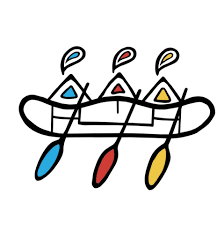 The Calls to Action (#87-91) regarding Aboriginal peoples and sport include:Sports and Reconciliation87. We call upon all levels of government, in collaboration with Aboriginal peoples, sports halls of fame, and other relevant organizations, to provide public education that tells the national story of Aboriginal athletes in history.88. We call upon all levels of government to take action to ensure long-term Aboriginal athlete development and growth, and continued support for the North American Indigenous Games, including funding to host the games and for provincial and territorial team preparation and travel.89. We call upon the federal government to amend the Physical Activity and Sport Act to support reconciliation by ensuring that policies to promote physical activity as a fundamental element of health and well-being, reduce barriers to sports participation, increase the pursuit of excellence in sport, and build capacity in the Canadian sport system, are inclusive of Aboriginal peoples.90. We call upon the federal government to ensure that national sports policies, programs, and initiatives are inclusive of Aboriginal peoples, including, but not limited to, establishing:In collaboration with provincial and territorial governments, stable funding for, and access to, community sports programs that reflect the diverse cultures and traditional sporting activities of Aboriginal peoples;An elite athlete development program for Aboriginal athletes;Programs for coaches, trainers, and sports officials that are culturally relevant for Aboriginal peoples;Anti-racism awareness and training programs.91. We call upon the officials and host countries of international sporting events such as the Olympics, Pan Am, and Commonwealth games to ensure that Indigenous peoples’ territorial protocols are respected, and local Indigenous communities are engaged in all aspects of planning and participating in such events.The following link expands on what Sports and reconciliation looks like in Canada Sports and reconciliation (rcaanc-cirnac.gc.ca) (updated January 2023). ⧫	Indigenous Athletes | The Canadian EncyclopediaProfessional Canadian Indigenous Athletes - videos, lists, biographies⧫	WASACWinnipeg Aboriginal Sport Achievement Centre - Established in 1999, WASAC is a registered not-for-profit organization that helps eliminate barriers for thousands of children and youth. WASAC is one of Canada’s largest employers for Indigenous youth. Check out opportunities for camps for youth. Programs — WASACThe Winnipeg Jets had their annual WASAC night March 4th. William Prince was the entertainer between the second and third periods!⧫	MASRC Hall of Fame (masrchof.com)Manitoba Aboriginal Sport and Recreation Council - organization promoting and showcasing Indigenous talent and skill in sport as a response to Call to Action #87. Recognizing Indigenous contributions to sport in the hall of fame. Indigenous Hall of Fame | MASRC Hall of Fame (masrchof.com)* The physical copy of the hall of fame book is available to sign out from Nicole Rutledge at MCI. ⧫	North American Indigenous Games - NAIG 2023	History - NAIG (naig2023.com)Our very own WSD student, Finley Folkett will be representing Team Manitoba for softball at NAIG 2023 in Halifax!!⧫	Home - Spirit North (spiritnorthxc.ca)Spirit North - Participation based youth programs. Spirit North will work with schools and school divisions and tailor activities and games to celebrate Indigenous culture and empower Indigenous youth to deepen community relationships and connection to land. ⧫	Inuit Games Resource_PHEMontreal2019.pdf (phecanada.ca)5 Indigenous games to play with your children – Active For LifeIdeas for traditional Indigenous games for kids. 